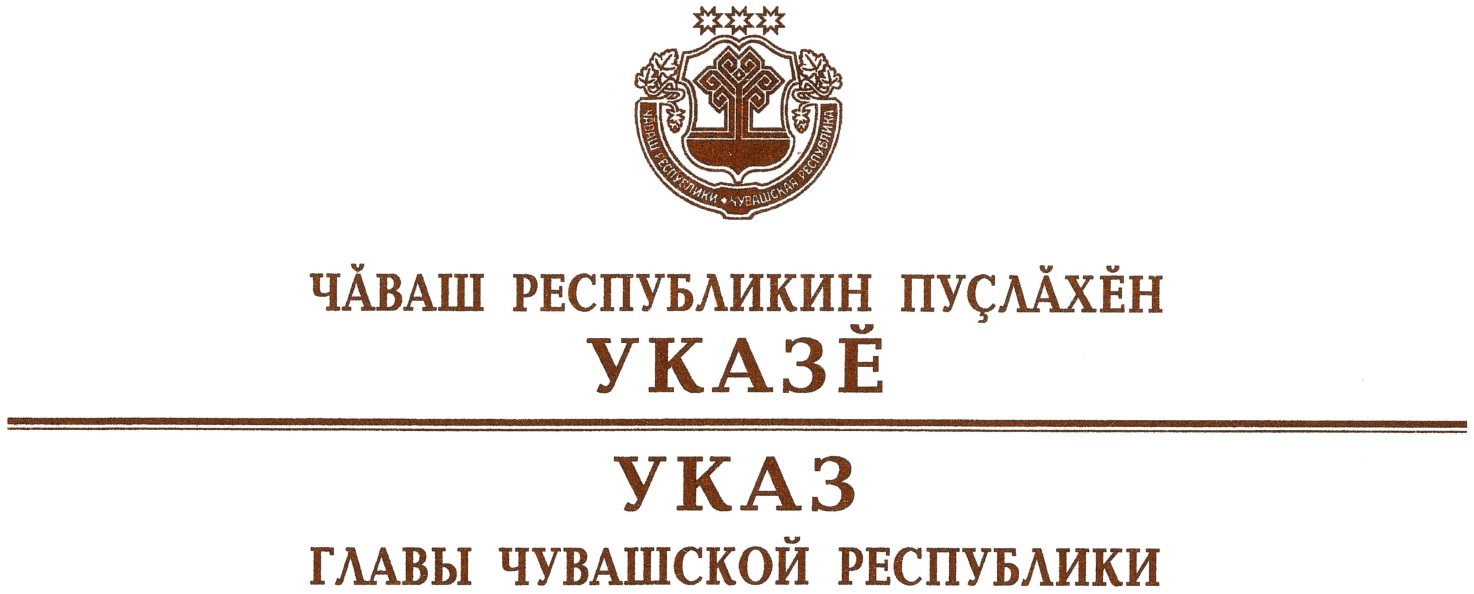 О председателе Государственного комитета Чувашской Республики по делам гражданской обороны и чрезвычайным ситуациям Руководствуясь пунктом 6 статьи 72 Конституции Чувашской Республики,  п о с т а н о в л я ю:Назначить Яковлева Олега Николаевича председателем Государственного комитета Чувашской Республики по делам гражданской обороны и чрезвычайным ситуациям.Настоящий Указ вступает в силу со дня его подписания.	    Глава Чувашской Республики				 			          О.Николаевг. Чебоксары2 апреля 2021 года № 46  